История МКОУ «Кировская СШ имени А.Москвичёва»  История поселка неразрывно связана с историей школы. Менялись эпохи, сменялись вожди, но одно оставалось неизменным – предназначение школы как центра образования и культуры поселка.  Первая школа появилась в 1929 году, в эпоху колхозного строительства. Первые  коммунары, переселенные на земли нашего поселка, построили 4-х летнюю  школу, в которой училось 29 учеников. Известно, что первой учительницей стала Разумова  Дарья Степановна, к сожалению время не сохранило  нам ее фотографию. По воспоминаниям  сторожилов  поселка,  школу посещали  взрослые в рамках ликвидации неграмотности, здесь же проводились и собрания колхозников.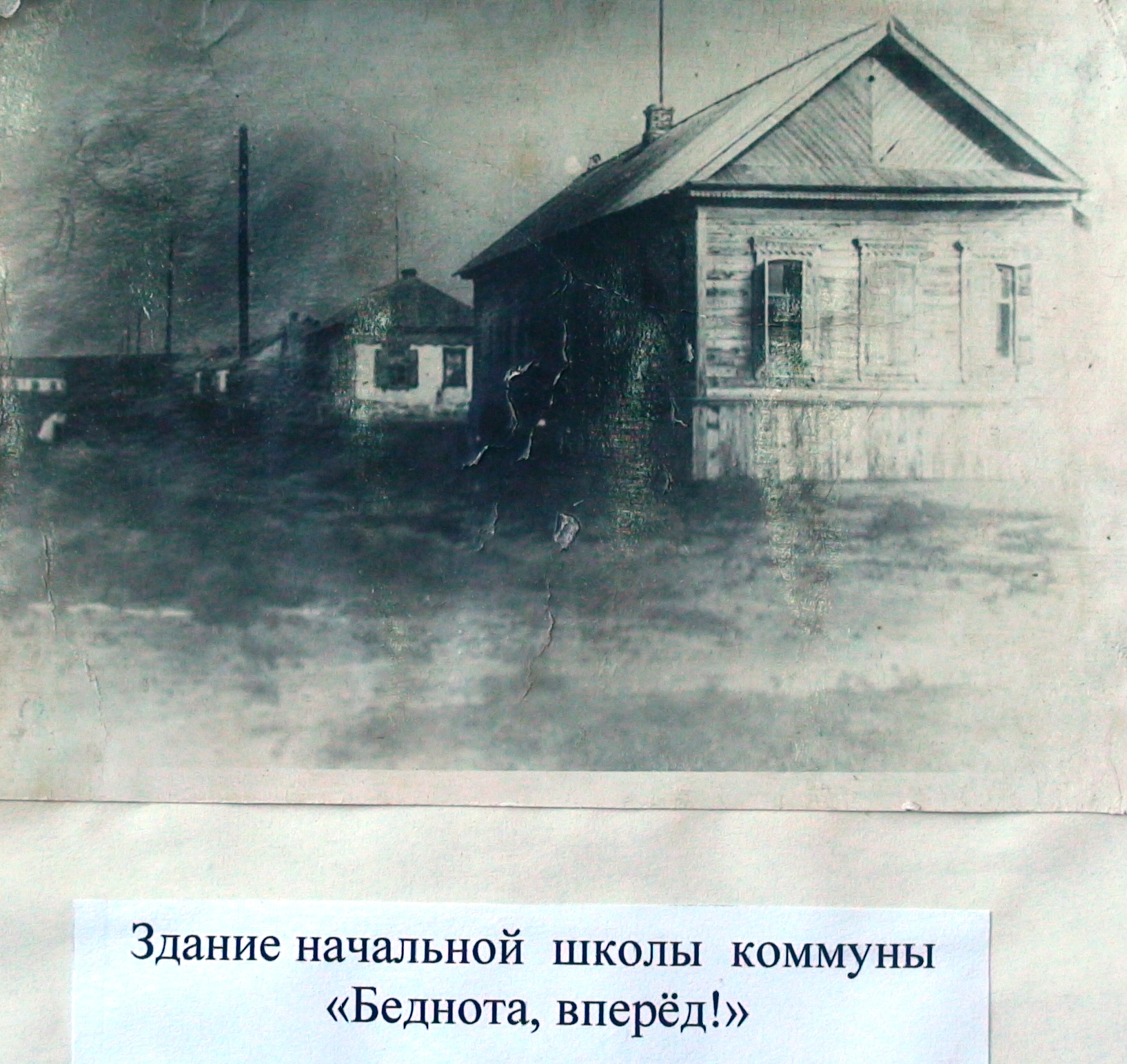   Школа не переставала работать в годы Великой Отечественной войны.  В 1943 году в поселок Кирова приехала двадцатилетняя учительница начальных классов Клочкова Любовь Алексеевна. Не хватало самого элементарного, но деревенские ребята не только учились, но и работали на заготовке дров и сена. В 1945 году Клочкова Любовь Алексеевна награждена медалью «За доблестный труд в годы Великой Отечественной войны»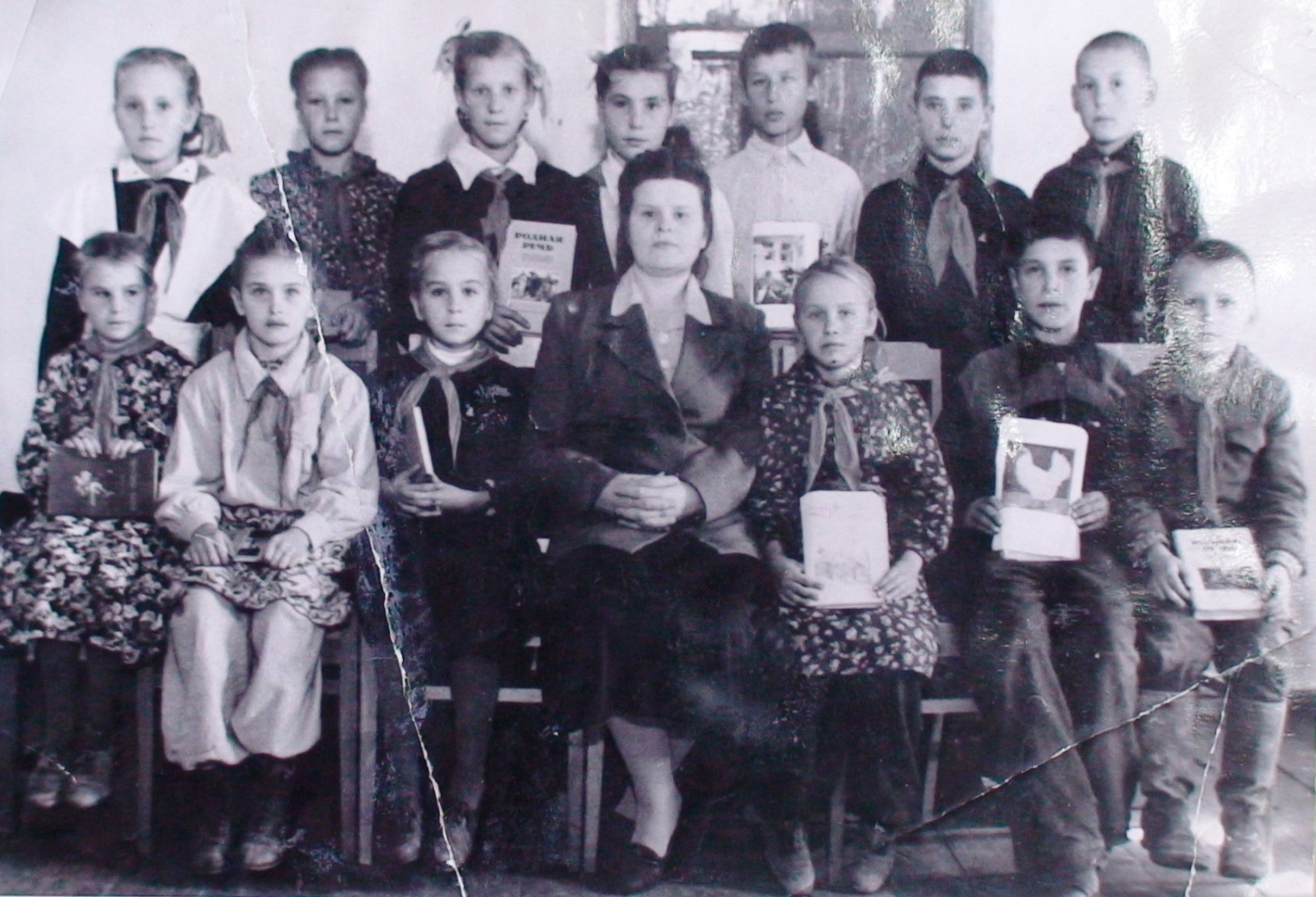     В 1954 году было построено новое здание школы, которому в этом году исполнилось 68 лет.  За парты село 11 учеников, работало 6 учителей. А первым директором средней школы стала Горбунова Вера Акимовна- человек строгий, преданный своему делу.30 лет она была руководителем, при ней сложился дружный коллектив школы. Учителя активно участвовали в жизни поселка и совхоза: политзанятия, спартакиады, художественная самодеятельность, производственные бригады… На все хватало сил и здоровья!     Среди тех кто создавал лучшие традиции нашей школы были: Патрикеева Людмила Михайловна, Караулова Антонина Мефодиевна, Мамонтова Валентина Михайловна, Забазнова   Лариса Федоровна, Краснова Любовь Сергеевна, Лисицкая Александра Михайловна, Теслина Наталья Алексеевна. и многие другие.  В 1976 году к основному зданию школы были пристроены спортзал, мастерские, светлые классы.  В 1980 году открыты спортивные классы по специализации – гандбол. Построена спортивная площадка с уникальным резиновым покрытием.  С 2004 года наша школа носит имя своего выпускника Александра Москвичева, который погиб, выполняя свой воинский долг в Афганистане.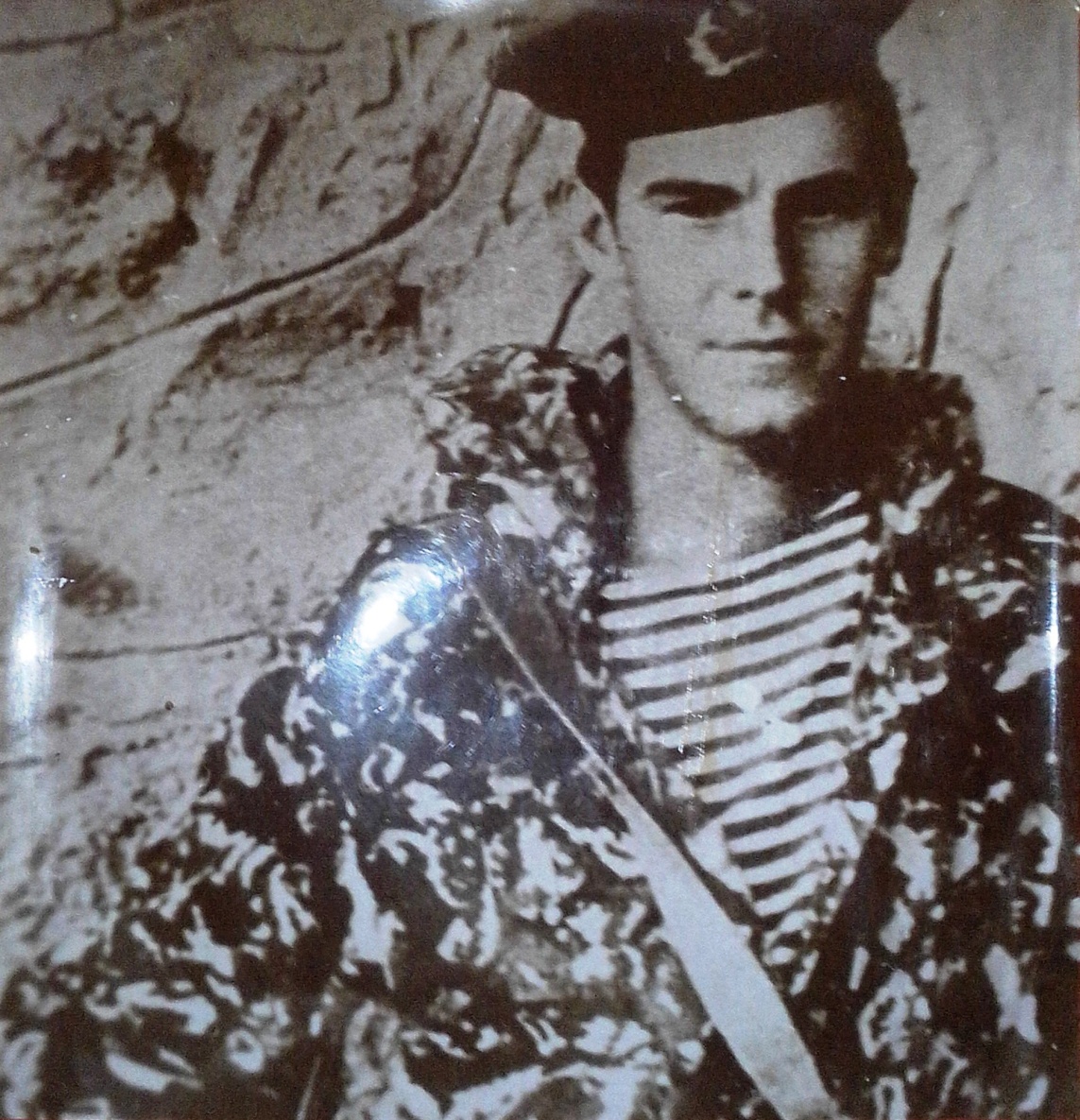   Но это история.Сегодня  Кировская средняя школа  - это - 17 уютных и светлых классов;- оборудованный спортивный зал и спортивная площадка, на которой проводятся школьные и районные  соревнования;  - светлая и просторная столовая;- уютный и красивый актовый зал;-приусадебный участок, на котором выращиваем редкие растения и цветы;- отделение  Светлоярской  детской музыкальной школы; - большой и красивый автобус!-В школе работают кружки, которые развивают таланты наших учеников.-  Наша гордость – это наши спортсмены. Более 25 лет благодаря упорному труду  наших тренеров команда гандболистов держит лидерство в районе и области. -Но главное достояние нашей школы – это  выпускники. -Среди них - наши учителя Беликова Наталья Николаевна, Попова Ирина Васильевна, Ягодина Маргарита Петровна, Сергеева Анастасия Сергеевна, Лаврентьева Евгения Сергеевна, Сметанина Маргарита Владимировна, Петричук Ольга Владимировна.  - Среди выпускников   нашей школы – участники боевых действий, которые имеют высокие награды:Логишев  Алекесандр   награжден медалью «За заслуги перед Отечеством 2 степени»Коноплев Алексей – медалью «Жукова Г.К.» и десятки других парней, честно выполнивших свой долг. - Ежегодно школа выпускает  медалистов,  число которых  за историю школы перевалило за 30.Одним словом, Кировская средняя общеобразовательная школа, сохраняя традиции продолжает оставаться центром образования и культуры Кировского поселения, где кипит интересная и насыщенная жизнь.Хочется закончить  экскурсию по нашей школе словами академика  Дмитрия Сергеевича Лихачева:                                        «Любовь к родному краю,  родной  культуре,                                       к родной речи  начинается  с  малого- с  любви к своей семье, к  своему  жилищу, к  своей  школе.Постепенно  расширяясь,   эта  любовь  переходит  влюбовь   к  своей  стране, к  её  истории, её  прошлому и  настоящему,  а  затем  ко  всему человечеству, к  человеческой  культуре»